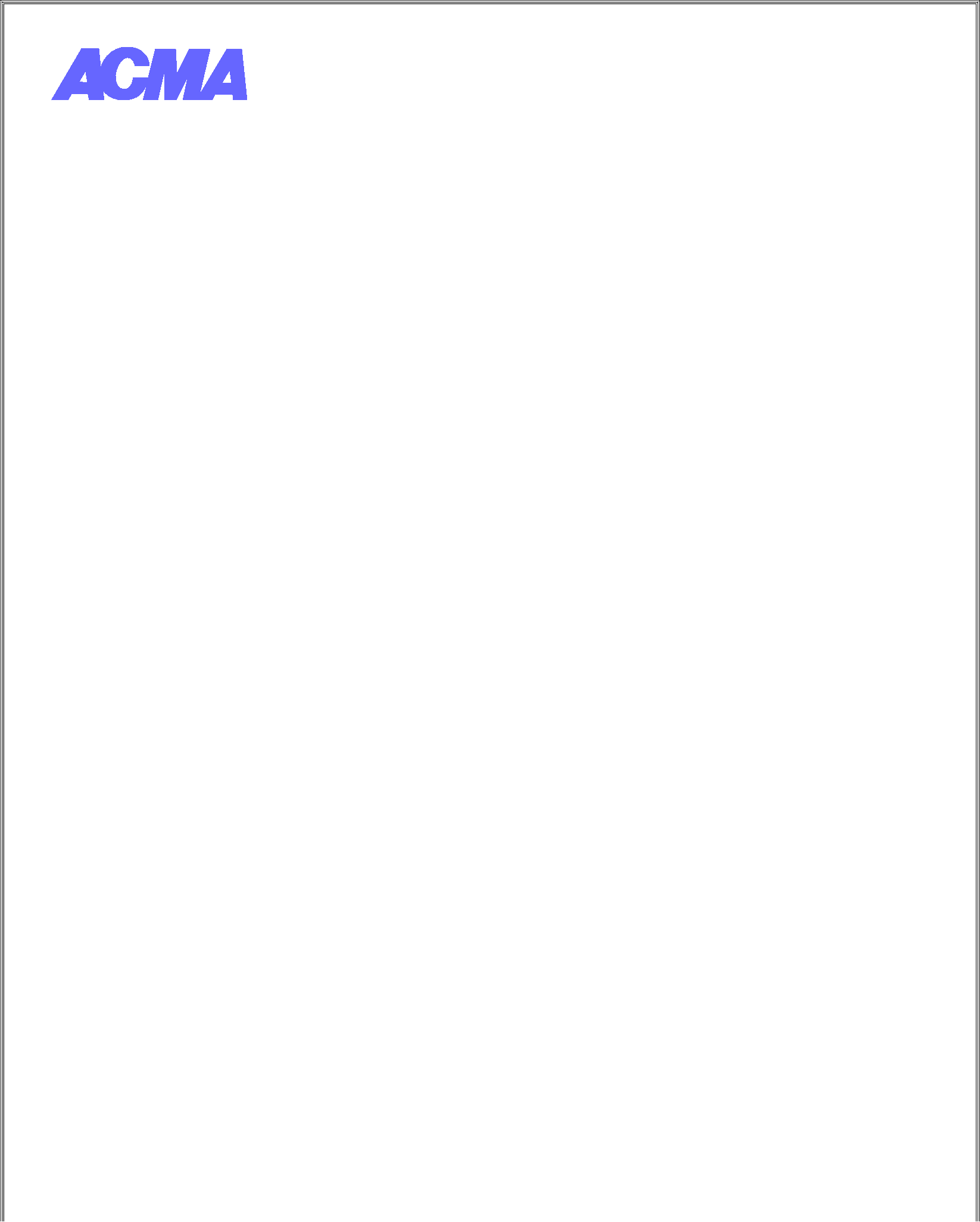 The Capital Court, 6th FloorOlof Palme Marg,MunirkaNew Delhi 110 067, IndiaTel: + 91-11-26160315	Fax : +91-11-26160317Automotive Component Manufacturers Association Of	acma@acma.in | www.acma.inIndia(By E‐mail only)26th March 2019To: All MembersCONFERENCE ON LIGHT WEIGHTING9.00 a.m.: Tuesday, 30th April 2019Venue: Hotel Le Meriden, Connaught Place,New Delhi 110001We are pleased to inform that ACMA (Northern Region) is organizing a half-a-day “Conference on Light Weighting” on Tuesday, 30th April 2019 from 09.00 a.m. to 4:00 p.m. at Hotel Le Meriden, Connaught Place, New Delhi – 110001.Program ObjectiveAs you are aware, the automotive industry across the globe is impacted by fast changing trends. To prepare for the next decade, the automotive companies are working on meeting the megatrends of going Green, connected and lighter.Considering climate change as prime concern, there is significant pressure on improving fuel efficiency, within restricted cost. The next phase of CAFÉ norms effective April 2022 are aimed at further reducing the carbon footprint by the automobile industry and demands Passenger Cars to be 30% more fuel efficient.Taking cognizance of emerging vehicle electrification trend and stringent FE norms, the automotive Industry is increasing looking at Light Weight materials/solutions to offset mass of components, thereby reducing overall vehicle weight, in both EV and IC engine vehicles.While the government is working on developing charging Infrastructure for EVs, Light weighting currently tops the list of OEM strategies, to shave off the vehicle weight. They are looking for insights from component manufacturers to meet demands of improved fuel economy. Global OEMs such as GM, JLR, MercedesBenz etc. are coming up with vehicles using multiple materials including aluminum, carbon fibre composites, high strength steel, magnesium, rubber, engineered plastics for body, chassis, interior, power train and under-the-hood applications.The introduction of light-weight materials has given a paradigm shift to industry and has enabled component manufacturers to rethink about new materials, joining techniques and assembly processes. However, the biggest challenge amongst suppliers is to cost-effectively join dissimilar materials while meeting safety and performance standards.To understand more about Light-Weighting, ACMA is organising the Conference on Light Weighting on Tuesday, 30th April 2019 at Hotel Le Meridien, NewDelhi.The conference will cover insights from:Global Experts: Fraunhofer Institute, BEN Research Pte – Singapore based research Firm, IHS Markit – Knowledge Partner Conference;OEMsLeading Component ManufacturersWe invite R&D experts from Member companies to take advantage of platform to explore opportunities in light Weighting and confirm participation by filling attached Reply Form at Annexure I.Participation Fee:We look forward to your making best use of this platform, by confirming your participation.You are requested to take advantage of this unique program specially designed for ACMA (NR) members and confirm your participation/nominations through the enclosed Reply Form, at the earliest.We look forward to receiving your support.Encl.: Annexure I - Reply FormAnnexure II – Brand Promotional Opportunity Annexure III – Tentative ProgramSd./-SecretaryCircular No: ACMA/2018-19/190Eastern Region : Room No. 4, Centre for excellence, Jubilee Road, Jamshedpur-831001 Tel +91-657-3203261, 224670-Extn -24	Telefax +91-657-2230035 Email : acmaer@acma.inSouthern Region	: 1-B, “Crystal Lawn”, 20 Haddows Road, First Street, Chennai - 600006 Tel: + 91-44-28330968/0949  Fax : +91-44-28330590 E-mail : acmasr@acma.inWestern Region: Office No.C, 10th floor, Godrej Eternia “C”, Old Mumbai-Pune Highway, Wakdewadi, Shivaji Nagar, Pune-411005, Maharashtra, Tel 020-66061219 Fax: 020-66061220 E-Mail: acmawr@acma.inCategoryCategoryCategoryAmountGSTTotal AmountTotal AmountRs 3,000/- per participantMembersRs 3,000/- per participant18%Rs 3,540/-18%Rs 3,700/- per participant18%Non-MembersNon-MembersRs 3,700/- per participantRs 4,366/-